NAME:OLAWUYI OLANIKE. ADEPARTMENT:COMMUNICATION &MANAGEMENT STUDIES. COLLEGE:SOCIAL & MANAGEMENT SCIENCES COURSE:PHOTOJOURNALISM (CMS106) MATRIC NO:19/sms04/038   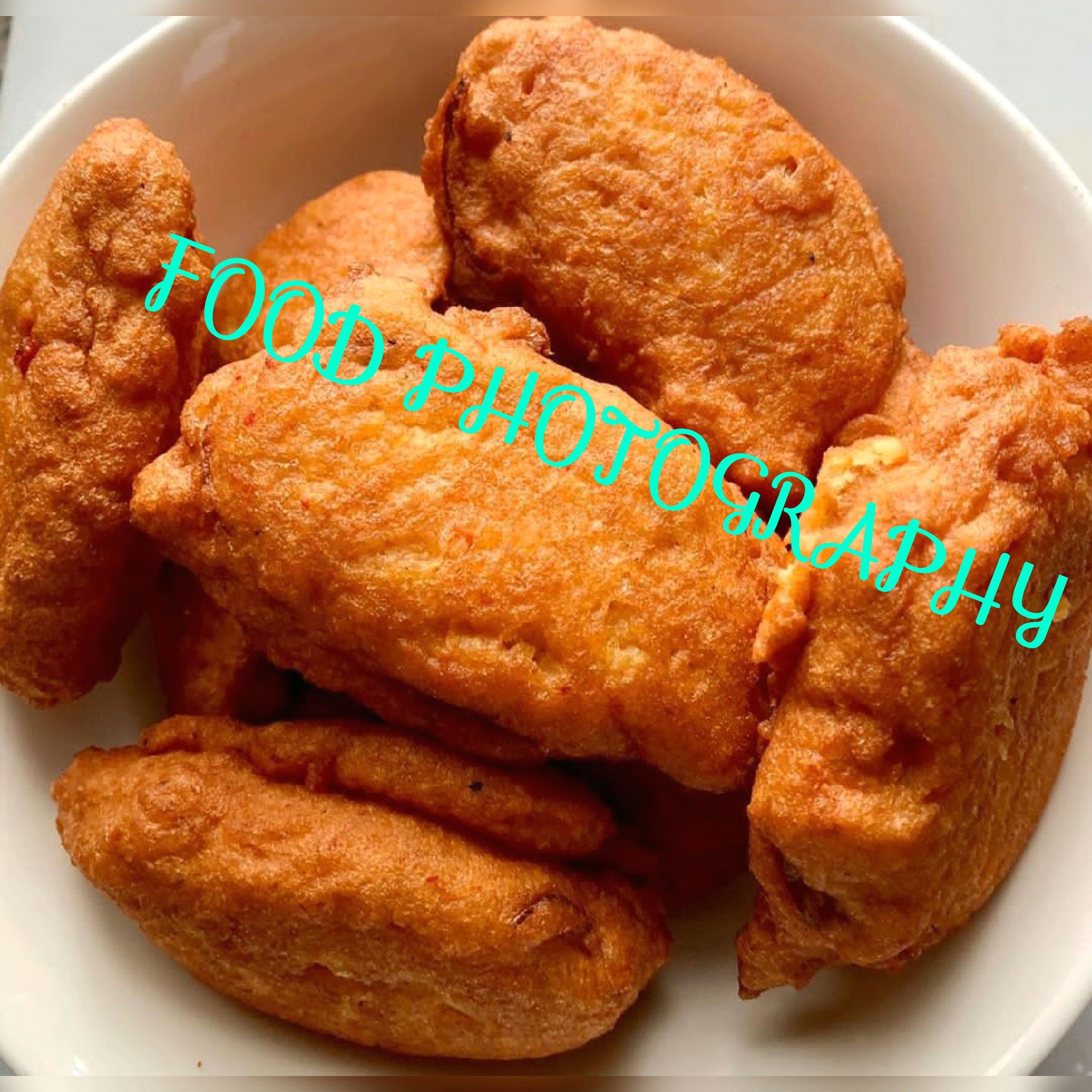 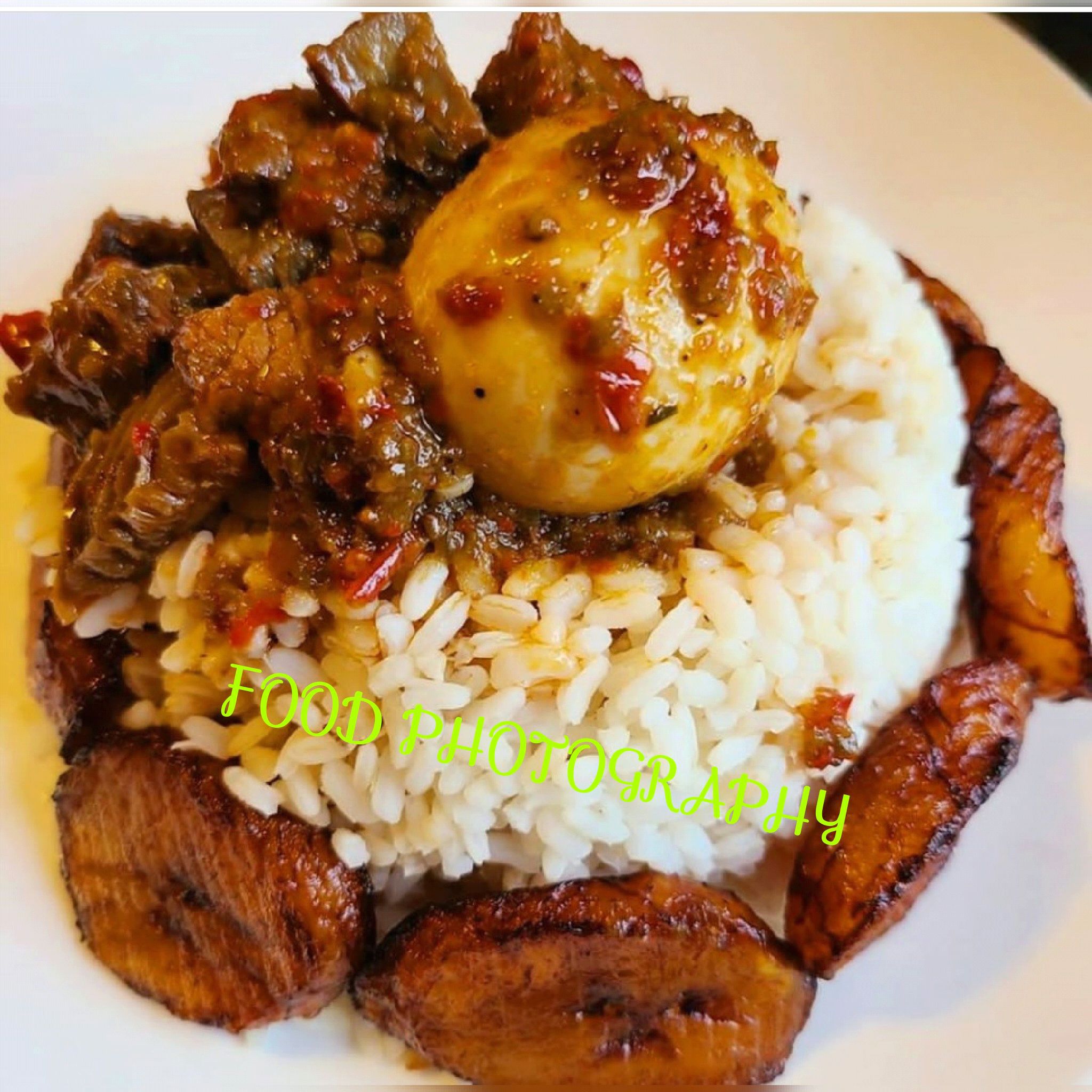 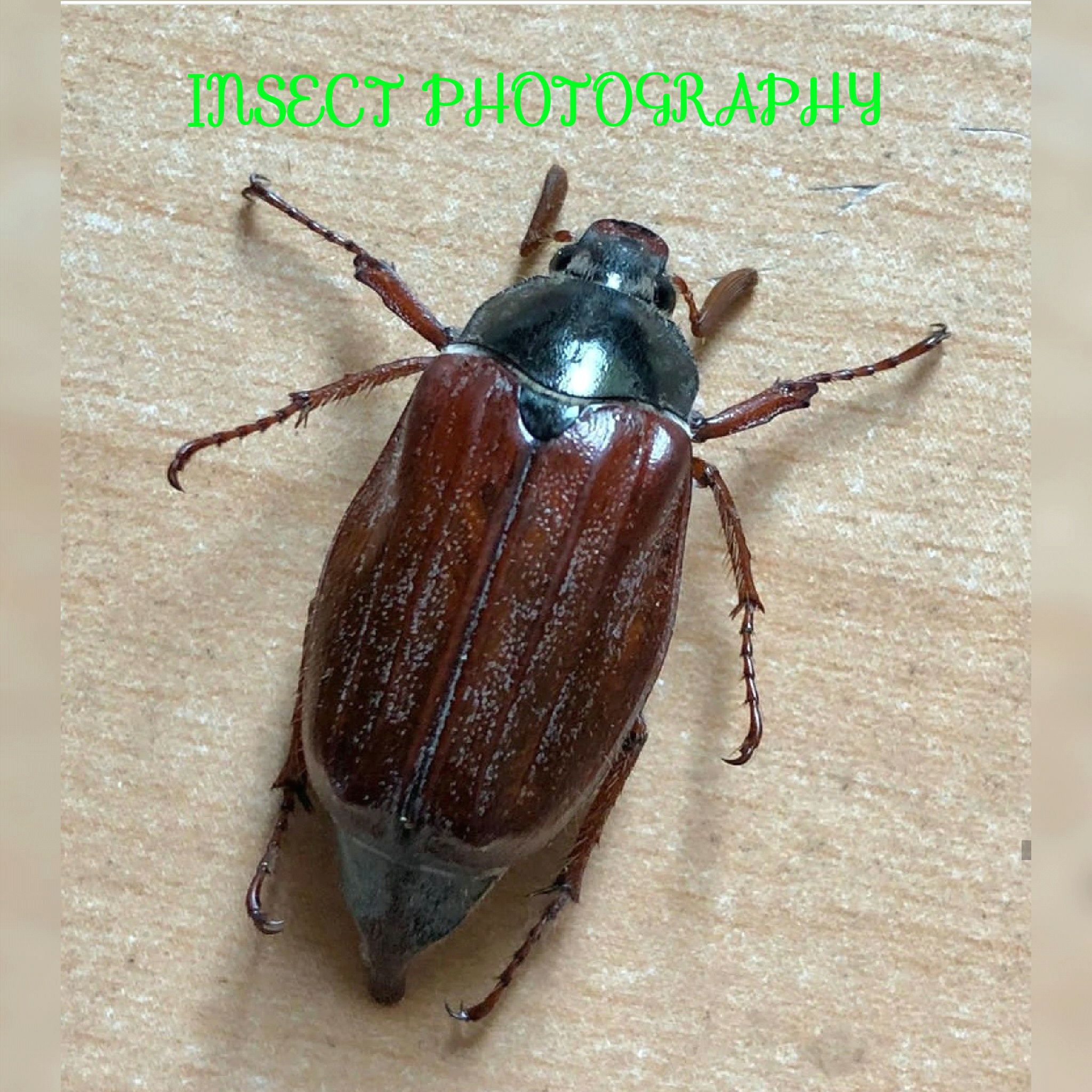 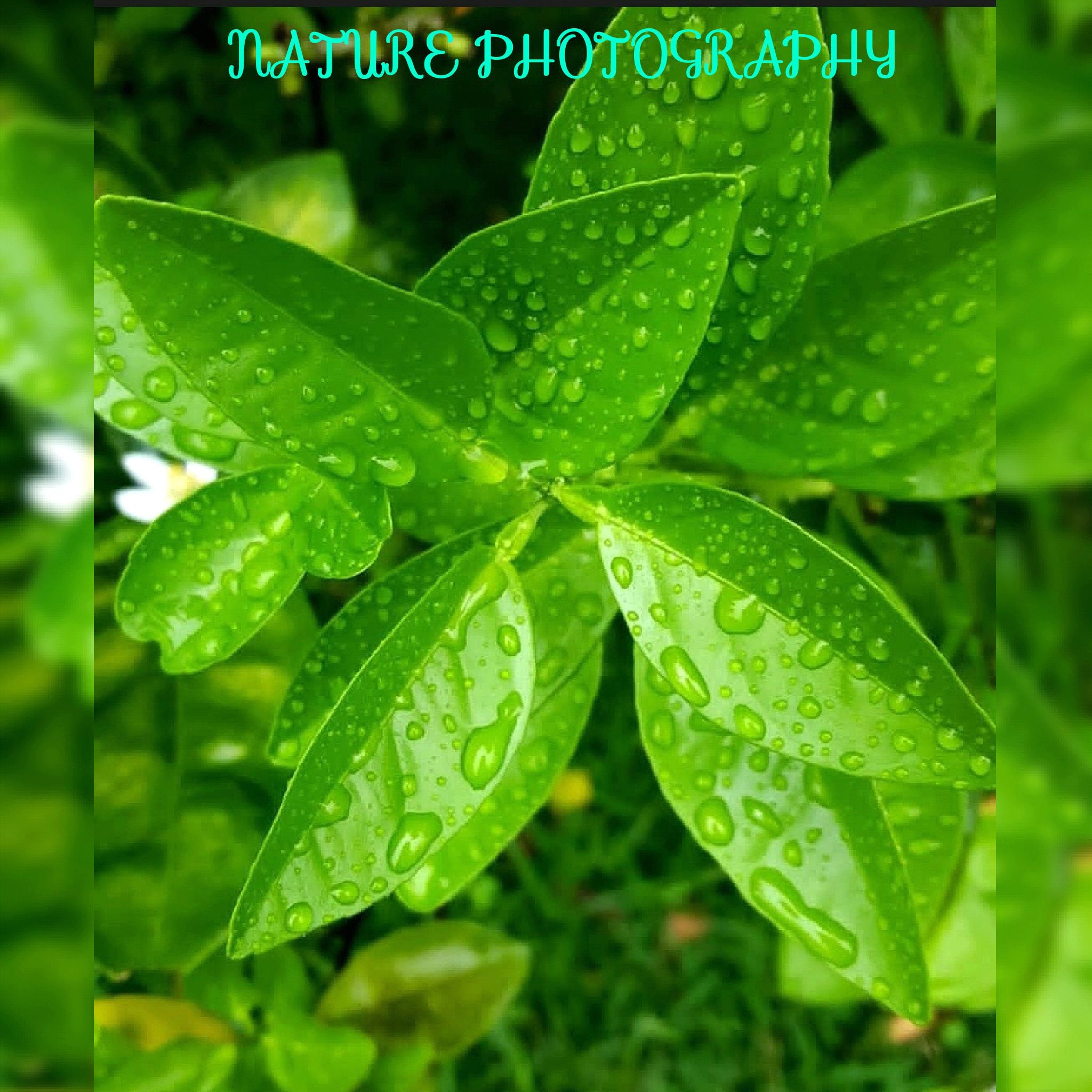 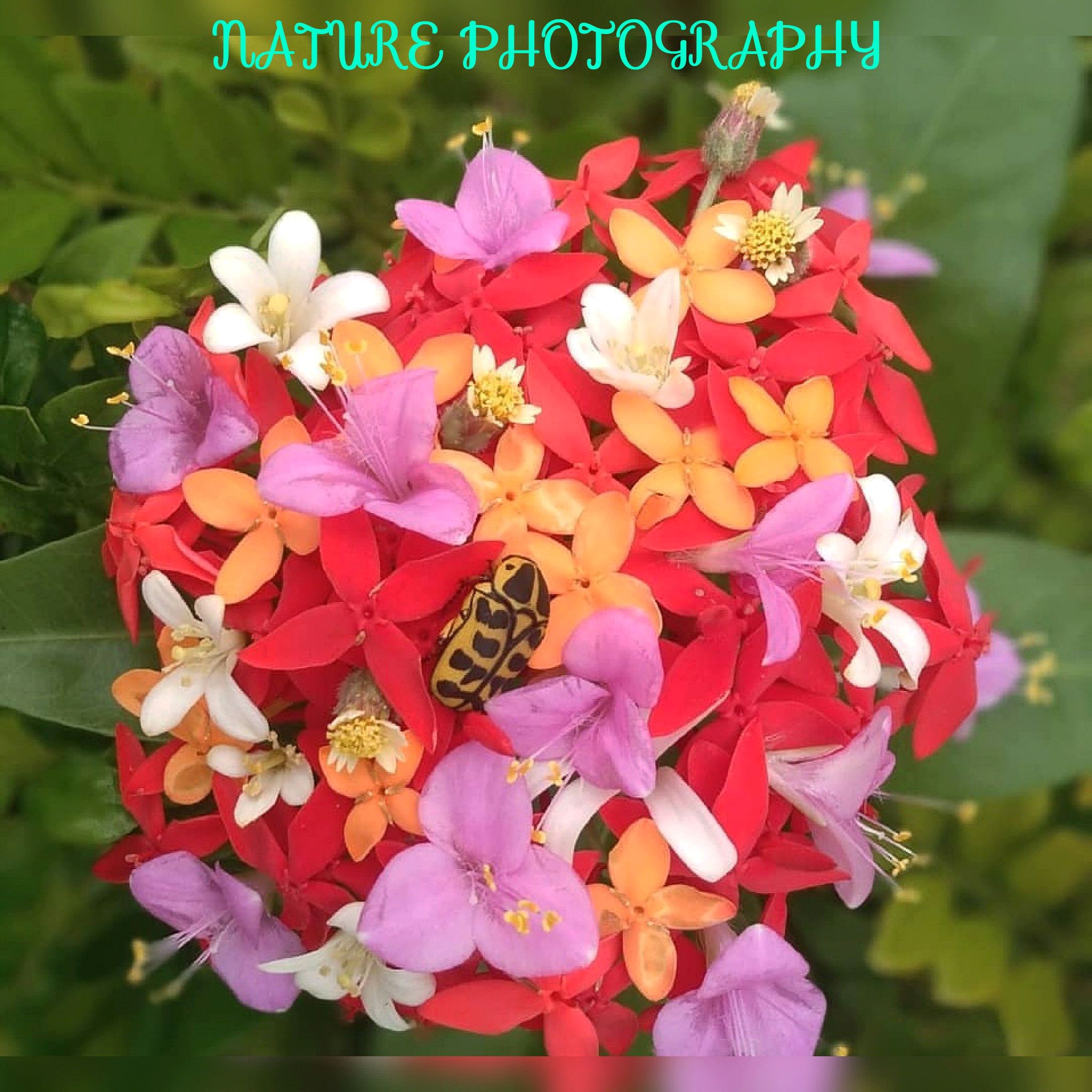 